府民お問合せセンター　府民アンケート実施結果報告◆　2021年10月から府民の方へアンケートを実施しました（45日間）。よりよいお問合せセンターづくりのために、府民の方からたくさんのご意見をいただきました。
ご協力ありがとうございました。１．調査日時2021年10月25日 （月曜日）から2021年12月28日（火曜日）
9時から18時
土、日、祝日を除く45日間実施２．調査目的府民お問合せセンターの認知経路調査オペレーターの対応評価調査府民お問合せセンターの応対満足度調査３．調査方法調査目的１、２については府民の方からの電話による問合せの際に、
オペレーターがアンケート形式でヒアリング
調査目的３は音声ガイダンスによる調査■　 調査結果アンケート総依頼数：　402件　（前回404件）
有効回答：　309件　（前回311件）
無効回答（ガイダンスで回答に至らなかったもの）：　93件　（前回93件）１　認知経路Q1　【府民お問合せセンター】の電話番号はどちらでお知りになりましたか？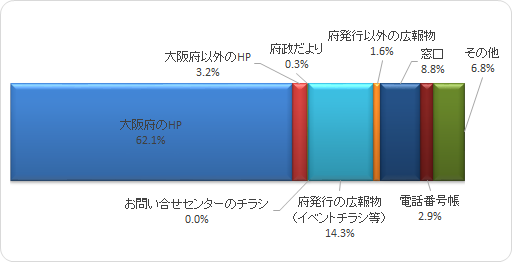 ２　応対に対する意見（オペレーターについて）Q2　応対時間や、話すスピード・言葉づかいなど、わたくしの応対で、よかった点、　　 気になる点などを簡単にお聞かせいただけませんか？府民の声（一部抜粋）　【良かった点】話すスピードが丁度よかった。相談に乗ってもらえて良かったです。満点です。電子申請方法の細かい説明をしてもらった。ゆっくり話してくれてよかった。学校の案内では分かりにくかったが、府民お問合せセンターに電話してとてもよく分かりました。はきはきしている。助かりました。すばらしかった。全てよかった。　【気になる点】気になる点についてのご指摘はございませんでした。３　府民満足度（センター全体のサービスについて）Q3　わたくしの応対を含めまして、総合して府民お問合せセンターのサービスは　　　10点満点で何点いただけますでしょうか？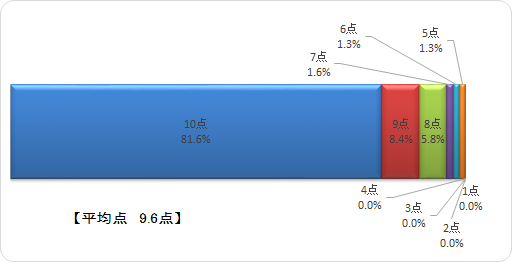 アンケートを終えて　　今回のアンケートは、309名の方にご回答いただきました。
　　まことにありがとうございました。